J’habite à Pango.Ma maison est grande. Elle est à côté de la plage et tout près de la route. Il y a des nakamals un peu plus loin de chez moi. Il y a souvent des nuages. Il pleut souvent. C’est calme à Pango. Il y a beaucoup de maisons. Presque tout le monde se connait. Mes amis jouent parfois avec moi. Il y a des églises loin de chez moi mais aussi à côté. Il y a des écoles assez loin de chez moi et un stade dans le village de Pango. Il y a beaucoup de chemins chez moi. J’aime bien Pango parce que beaucoup de gens de ma famille et mon papa habitent là bas. J’aime Pango parce que j’ai beaucoup d’amis là bas et parce qu’il y a la mer. Il n’y a pas beaucoup de déchets à Pango. Certaines maisons sont grandes et d’autres sont petites. Presque toutes les nuits, les chiens se réunissent. Certaines maisons sont ouvertes et certaines maisons sont fermées. A Pango, la route est longue. Il y a des magasins mais aussi des hôtels. Je vois souvent des dauphins qui sautent dans la mer. J’aime bien être dehors quand il y a la pleine lune. Beaucoup de magnifiques étoiles scintillent dans le ciel. Il y a souvent des gens qui font la fête à Pango. Certaines personnes sont riches et certaines sont pauvres. Il y a des Australiens, des gens de Nouvelle-Zélande et quelques chinois qui vivent à Pango. Mais il y a surtout des Vanuatais.   									Jamie Govan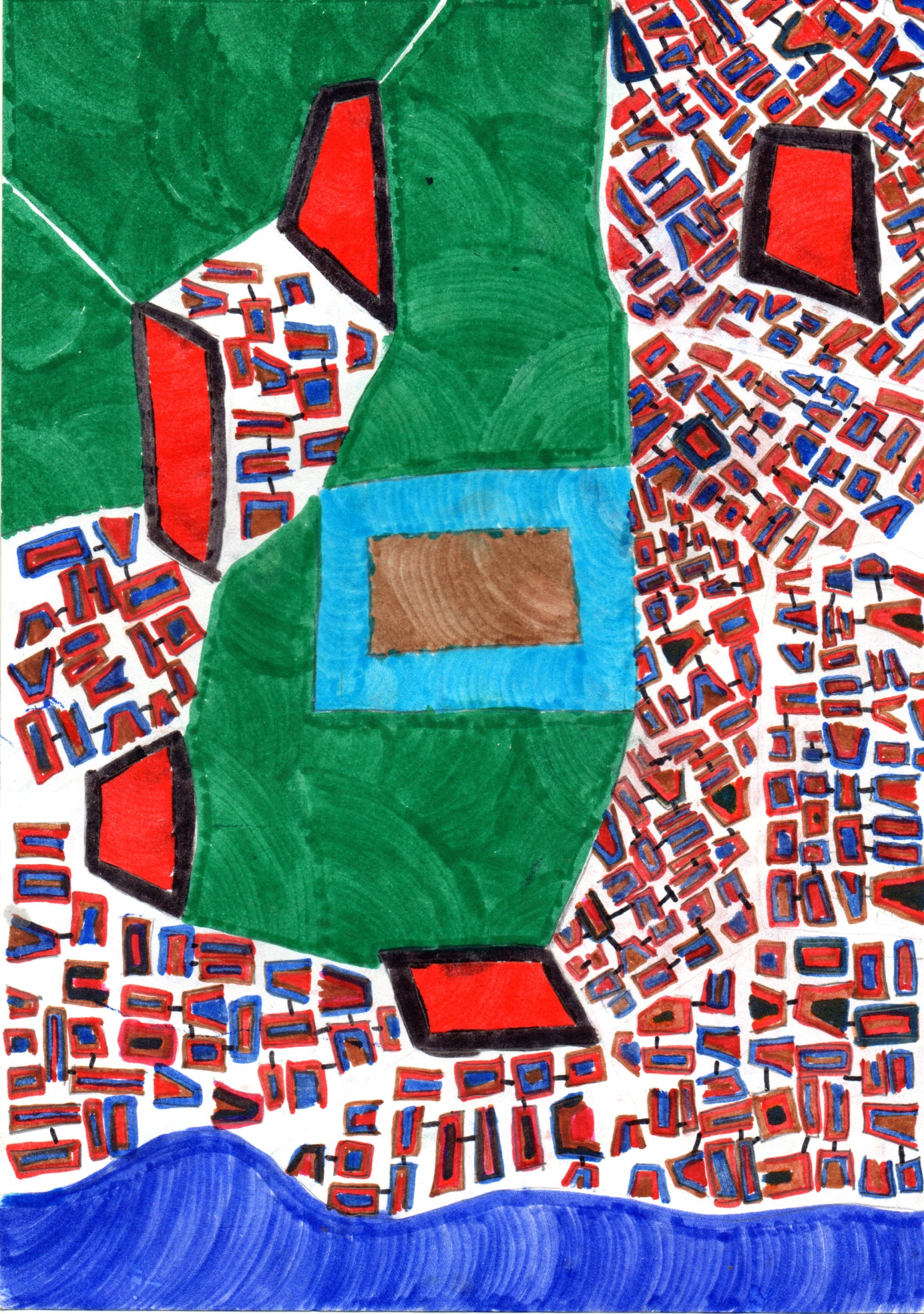 